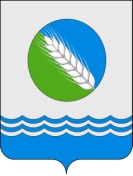 СОВЕТ  ДЕПУТАТОВ  ДМИТРОВОГОРСКОГО  СЕЛЬСКОГО  ПОСЕЛЕНИЯЧЕТВЕРТОГО  СОЗЫВА=============================================================                                   Р Е Ш Е Н И Еот  01.06.2021 года                   с. Дмитрова Гора                               № 6Об утверждении нормативов потребления коммунальных услуг, предоставляемых населению Дмитровогорского сельского поселения            В соответствии с постановлением Российской Федерации от 23 мая 2006 года № 306 «Об утверждении Правил установления и определения нормативов потребления коммунальных услуг», по результатам экспертизы действующих нормативов потребительских факторов, Совет депутатов Дмитровогорского  сельского поселения РЕШИЛ:1. Утвердить с 01 июня 2021 года нормативы потребления коммунальных услуг населением Дмитровогорского сельского поселения в соответствии с приложением № 1. Председатель Совета депутатов Дмитровогорского сельского поселения                                         В.А.БоргульГлава Дмитровогорского с/п                                                      П.В. МонастыршинПриложение № 1 к решению Совета депутатов Дмитровогорского сельского поселения № 6 от 01.06.2021Нормативы потребления коммунальных услуг для населения,проживающего в селе Дмитрова Гора:Нормативы отопления жилищного фонда, Гкал на 1 кв.м. общей площадиПотребность в теплоэнергии для приготовления горячей воды на хозяйственные и санитарно-гигиенические нужды населенияНорматив водоснабжение и водоотведенияНорматив накопления  твердых коммунальных отходов для населения, проживающего в жилых домах Дмитровогорского сельского поселенияНаименование жилфондаНорматив отопления жилищного фонда, Гкал на 1 кв.м. общей площади в годНорматив отопления жилищного фонда, Гкал на 1 кв.м. общей площади в месяц (при круглогодичной оплате)Жилой фонд0,240,02Вид жилфондаПотребность в теплоэнергии для приготовления горячей воды на хозяйственные и санитарно-гигиенические нужды населения Гкал в месяц на 1 куб водыЖилые дома с централизованным горячим водоснабжением, оборудованных умывальниками, мойками с ваннами длиной от 1500 до 1700 мм, оборудованные душем0,066Вид жилфондаНорматив на 1 чел. в месяц (куб. м.) холодная водаНорматив на 1 чел. в месяц (куб. м.) горячая водаНорматив на 1 чел в месяц (куб. м.) водоотведениеЖилые дома с водоотведением, канализацией, ваннами и центральным горячим водоснабжением3,992,86,79Жилые дома с водопроводом, канализацией, ваннами, без горячего водоснабжения6,79_6,79Жилые дома с разбором воды из уличных колонок0,91__№ п/пРасчетная единица, в отношении которой устанавливается нормативНорматив накопления твердых коммунальных отходов, м3/годНорматив накопления твердых коммунальных отходов, м3/год№ п/пРасчетная единица, в отношении которой устанавливается нормативВ многоквартирных домахВ индивидуальных домах11 человек1,7821,823